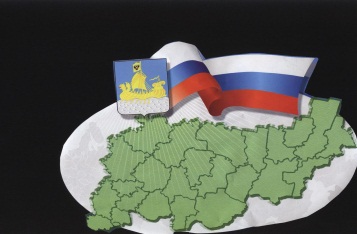                                                           ИНФОРМАЦИОННЫЙ БЮЛЛЕТЕНЬСодержаниеПостановление администрации сельского поселения от 12.05.2017 № 9Об утверждении Порядка аккумулирования и расходования средств заинтересованных лиц, направляемых на выполнение дополнительного перечня работ по благоустройству дворовых территорий Сандогорского сельского поселения ………………………………………………………………………………………………….. 1Постановление администрации сельского поселения от 12.05.2017 № 10Об утверждении муниципальной целевой программы «Формирование современной городской среды на территории Сандогорского сельского поселения на 2017год» …………………………………………………….  2*****АДМИНИСТРАЦИЯ САНДОГОРСКОГО СЕЛЬСКОГО ПОСЕЛЕНИЯ КОСТРОМСКОГО МУНИЦИПАЛЬНОГО РАЙОНА КОСТРОМСКОЙ ОБЛАСТИП О С Т А Н О В Л Е Н И Еот 12 мая 2017 года № 9                                                                                 с. СандогораНа основании Федерального Закона от 06.10.2003 № 131-ФЗ «Об общих принципах организации местного самоуправления в Российской Федерации», Правилами предоставления и распределения субсидий из федерального бюджета бюджетам субъектов Российской Федерации на поддержку государственных программ субъектов Российской Федерации и муниципальных программ формирования современной городской среды, утвержденными постановлением правительства Российской Федерации от 10.02.2017 № 169, Уставом муниципального образования Сандогорское сельское поселение постановляю:Утвердить прилагаемый Порядок аккумулирования и расходования средств заинтересованных лиц, направляемых на выполнение дополнительного перечня работ по благоустройству дворовых территорий Сандогорского сельского поселения Костромского муниципального района Костромской области.Настоящее постановление вступает в силу со дня подписания и подлежит официальному опубликованию.Контроль исполнения настоящего постановления оставляю за собой.Глава администрацииСандогорского сельского поселения                                                                               А.А. НургазизовУТВЕРЖДЕНпостановлением администрации Сандогорского сельского поселения 
от "12" мая 2017 года № 9 Порядок аккумулирования и расходования средств заинтересованных лиц, направляемых на выполнение дополнительного перечня работ по благоустройству дворовых территорий Сандогорского сельского поселения1. Настоящий Порядок регламентирует процедуру аккумулирования и расходования денежных средств (далее – аккумулирование средств), поступающих от собственников помещений в многоквартирных домах, собственников иных зданий и сооружений, расположенных в границах дворовой территории, подлежащей благоустройству (далее – заинтересованные лица), направляемых на выполнение дополнительного перечня работ по благоустройству дворовых территорий Сандогорского сельского поселения в рамках подлежащей утверждению Администрацией Сандогорского сельского поселения в установленном порядке муниципальной программы формирования современной городской среды на 2017 год (далее – Программа), механизм контроля за их расходованием.  2.  В случае включения заинтересованными лицами в заявку работ, входящих в дополнительный перечень работ по благоустройству дворовых территорий, установленный Порядком предоставления и распределения субсидий из областного бюджета бюджетам муниципальных районов (городских округов) Костромской области на поддержку муниципальных программ формирования современной городской среды в 2017 году, утвержденным постановлением администрации Костромской области от 14  марта 2017 года № 101-а, денежные средства заинтересованных лиц перечисляются в доход бюджета Сандогорского сельского поселения. 3. После утверждения дизайн-проекта общественной муниципальной комиссией и его согласования с представителем заинтересованных лиц Администрация Сандогорского сельского поселения заключает с представителями заинтересованных лиц, принявшими решение о благоустройстве дворовых территорий, соглашение, в котором указывается территория благоустройства, реквизиты счета для перечисления средств, определяются порядок и сумма перечисления денежных средств заинтересованными лицами, а также реквизиты счета, на который подлежат возврату денежные средства заинтересованных лиц в случаях определенных соглашением.Объем денежных средств, подлежащих перечислению заинтересованными лицами, определяется в соответствии со сметным расчетом, а также исходя из  нормативной стоимости (единичных расценок) работ по благоустройству дворовых территорий и объема работ, указанного в дизайн-проекте, и составляет не менее 5 процентов от общей стоимости соответствующего вида работ из дополнительного перечня работ.4. Перечисление денежных средств заинтересованными лицами осуществляется в течение десяти дней с момента подписания соглашения.В случае, если денежные средства в полном объеме не будут перечислены в срок, установленный в абзаце первом настоящего пункта, то заявка такого многоквартирного дома в части  выполнения дополнительного перечня работ по благоустройству территории выполнению не подлежит. Перечень дворовых территорий, подлежащих благоустройству в рамках Программы, подлежит корректировке с включением следующих по очередности дворовых территорий, прошедших отбор в пределах лимитов бюджетных ассигнований, предусмотренных Программой. В таком случае заинтересованные лица, дворовые территории которых были включены в Программу в связи с корректировкой и их заявка предусматривает выполнение работ из дополнительного перечня, обязуются перечислить денежные средства в порядке и на условиях, определенных соглашением.5. Денежные средства считаются поступившими в доход бюджета Сандогорского сельского поселения с момента их зачисления.6. На сумму планируемых поступлений увеличиваются бюджетные ассигнования для осуществления целевых расходов, предусмотренных Программой.7. Администрация Сандогорского сельского поселения осуществляет учет поступающих от заинтересованных лиц денежных средств в разрезе многоквартирных домов, дворовые территории которых подлежат благоустройству.8.  Администрация Сандогорского сельского поселения обеспечивает опубликование в информационном бюллетене Сандогорского сельского поселения «Депутатский вестник» данных о поступивших от заинтересованных лиц денежных средствах в разрезе многоквартирных домов, дворовые территории которых подлежат благоустройству.Администрация Сандогорского сельского поселения обеспечивает направление данных о поступивших от заинтересованных лиц денежных средствах в разрезе многоквартирных домов, дворовые территории которых подлежат благоустройству, в адрес общественной муниципальной комиссии.Расходование аккумулированных денежных средств заинтересованных лиц осуществляется Администрацией Сандогорского сельского поселения на финансирование дополнительного перечня работ по благоустройству дворовых территорий в соответствии с утвержденным дизайн-проектом благоустройства дворовых территорий, утвержденного общественной муниципальной комиссией и согласованного с представителем заинтересованных лиц.9.  Расходование денежных средств осуществляется путем принятия и оплаты обязательств в соответствии с бюджетным законодательством и иными нормативными правовыми актами, регулирующими бюджетные правоотношения.10. Контроль за целевым расходованием аккумулированных денежных средств заинтересованных лиц осуществляет муниципальная общественная комиссия.*****АДМИНИСТРАЦИЯ САНДОГОРСКОГО СЕЛЬСКОГО ПОСЕЛЕНИЯ КОСТРОМСКОГО МУНИЦИПАЛЬНОГО РАЙОНА КОСТРОМСКОЙ ОБЛАСТИП О С Т А Н О В Л Е Н И Еот 12 мая 2017 года № 10                                                                                 с. СандогораВ целях совершенствования системы комплексного благоустройства на территории Сандогорского сельского поселения, в соответствии с постановлением Правительства РФ №169 от 10.02.2017 года «Об утверждении Правил предоставления и распределения субсидий из федерального бюджета бюджетам субъектов Российской Федерации на поддержку государственных программ субъектов Российской Федерации и муниципальных программ формирования современной городской среды», постановлением Администрации Костромской области от 26 марта 2014 года N 87-а "Об утверждении государственной программы Костромской области "Развитие жилищно-коммунального хозяйства и обеспечение качественными жилищно-коммунальными услугами граждан в Костромской области" с изменениями, внесенными постановлением Администрации Костромской области от 14.03.2017 №101-а, постановлением администрации Сандогорского сельского поселения от 30.03.2017г. № 4/1 «О разработке муниципальной программы Формирование современной городской среды на территории Сандогорского сельского поселения» на 2017 год ПОСТАНОВЛЯЕТ:Утвердить муниципальную целевую программу «Формирование современной городской среды на территории Сандогорского сельского поселения на 2017 год».Опубликовать настоящее постановление на официальном сайте Сандогорского сельского поселения в информационно-телекоммуникационной сети «Интернет» и в информационном бюллетене «Депутатский вестник»Постановление вступает в силу со дня подписания.Глава администрацииСандогорского сельского поселения                                                                                               А.А. НургазизовУтвержденапостановлениемадминистрации Сандогорскогосельского поселенияот  12.05.2017г. N 10Муниципальная программа  «Формирование современной городской среды на территории Сандогорского сельского поселения» на 2017 годРаздел I. ПАСПОРТ МУНИЦИПАЛЬНОЙ ПРОГРАММЫ САНДОГОРСКОГО СЕЛЬСКОГО ПОСЕЛЕНИЯ«ФОРМИРОВАНИЕ СОВРЕМЕННОЙ ГОРОДСКОЙ СРЕДЫ» НА 2017 ГОДРаздел II. ХАРАКТЕРИСТИКА ТЕКУЩЕГО СОСТОЯНИЯСФЕРЫ РЕАЛИЗАЦИИ МУНИЦИПАЛЬНОЙ ПРОГРАММЫ         2.1. Характеристика благоустройства дворовых территорий. На территории Сандогорского сельского поселения 33 многоквартирных жилых домов. Основная часть домов построена от 50 до 70 лет назад.Благоустройство дворовых территорий жилищного фонда на сегодняшний день в целом по Сандогорскому сельскому поселению  не отвечают нормативным требованиям.Пришло в негодность асфальтовое покрытие внутриквартальных проездов и тротуаров. Асфальтобетонное покрытие на 70% придомовых территорий имеет высокий физический износ, в отделенных муниципальных образованиях асфальтобетонное покрытие отсутствует, преобладают грунтовые дороги. Недостаточно производились работы во дворах по уходу за зелеными насаждениями, удалению старых и аварийных деревьев, не осуществлялась компенсационная посадка деревьев и кустарников. Зеленые насаждения на дворовых территориях представлены, в основном, во взрослом состоянии.В ряде дворов отсутствует освещение придомовых территорий, необходимый набор малых форм и обустроенных площадок. Наличие на придомовых территориях сгоревших и разрушенных хозяйственных строений создает угрозу жизни и здоровью граждан. Отсутствуют специально обустроенные стоянки для автомобилей, что приводит к беспорядочной их парковке.Надлежащее состояние придомовых территорий является важным фактором при формировании благоприятной экологической и эстетической среды поселения.Проблемы восстановления и ремонта асфальтового покрытия дворов, озеленения, освещения дворовых территорий, устройства вертикальной планировки на сегодняшний день актуальны и не решены в полном объеме в связи с недостаточным финансированием отрасли.Принимаемые в последнее время меры по частичному благоустройству дворовых территорий не приводят к должному результату, поскольку не основаны на последовательном подходе к решению проблемы и не позволяют консолидировать денежные средства для достижения поставленной цели.К благоустройству дворовых и внутриквартальных территорий необходим последовательный комплексный подход, рассчитанный на среднесрочный период, который предполагает использование программно-целевых методов, обеспечивающих увязку реализации мероприятий по срокам, ресурсам и исполнителям.Основным методом решения проблемы должно стать благоустройство дворовых территорий, которое представляет собой совокупность мероприятий, направленных на создание и поддержание функционально, экологически и эстетически организованной среды Сандогорского сельского поселения, улучшение содержания и безопасности дворовых территорий.Реализация муниципальной программы позволит создать благоприятные условия среды обитания, повысить комфортность проживания населения поселения, обеспечить более эффективную эксплуатацию жилых домов, улучшить условия для отдыха и занятий спортом, обеспечить физическую, пространственную и информационную доступность зданий, сооружений, дворовых  территорий для инвалидов и других маломобильных групп населения.Целевые показатели (индикаторы), характеризующиесферу содержания дворовых территорийТаблица 12.2. Характеристика сферы благоустройства муниципальных территорий общего пользования.Внешний облик Сандогорского сельского поселения, его эстетический вид во многом зависят от степени благоустроенности территории, от площади озеленения.Благоустройство - комплекс мероприятий по содержанию объектов благоустройства (в том числе зеленых насаждений), направленных на создание благоприятных условий жизни, трудовой деятельности и досуга населения.Озелененные территории вместе с насаждениями и цветниками создают образ Сандогорского сельского поселения. Формируют благоприятную и комфортную среду для жителей и гостей, выполняют рекреационные и санитарно-защитные функции. Они являются составной частью природного богатства Сандогорского сельского поселения и важным условием его инвестиционной привлекательности.Для обеспечения благоустройства общественных территорий целесообразно проведение следующих мероприятий:- озеленение, уход за зелеными насаждениями;-оборудование малыми архитектурными формами, и иными некапитальными объектами;- устройство пешеходных дорожек,- освещение территорий;- обустройство площадок для отдыха, детских, спортивных площадок;- установка скамеек и урн, контейнеров для сбора мусора;-обеспечение физической, пространственной и информационной доступности  общественных территорий для инвалидов и других маломобильных групп населения;- ремонт дворовых проездов, обустройство автопарковок.Раздел III. ЦЕЛИ, ЗАДАЧИ И ОЖИДАЕМЫЕ РЕЗУЛЬТАТЫ РЕАЛИЗАЦИИМУНИЦИПАЛЬНОЙ ПРОГРАММЫ3.1. Основной целью Муниципальной программы является повышение уровня благоустройства территорий Сандогорского сельского поселения;3.2. Основные задачи Муниципальной программы, направленные на достижение вышеуказанных целей, заключаются в следующем:а) повышение уровня благоустройства дворовых территорий в Сандогорского сельском поселении;Таблица 3Ожидаемые результаты реализации Муниципальной программыТаблица 13.3. В целях решения задач, направленных на достижение цели Муниципальной программы, в ее составе предусмотрены подпрограммы, сформированные с учетом группировки мероприятий, с помощью которых выполняются наиболее важные задачи.3.4. В результате реализации мероприятий Муниципальной программы ожидается снижение доли неблагоустроенных дворовых.3.5. Успешное выполнение задач Муниципальной программы позволит улучшить условия проживания и жизнедеятельности горожан и повысить привлекательность Сандогорского сельского поселения.3.6. Реализация Муниципальной программы позволит достичь следующих результатов:а) благоустройство территорий, прилегающих к многоквартирным жилым домам в количестве 1, в результате количество благоустроенных дворовых территорий в целом по Сандогорского сельскому поселению составит 3 %.Необходимым условием реализации программы является проведение мероприятий по благоустройству дворовых с учетом необходимости обеспечения физической, пространственной и информационной доступности зданий, сооружений и территорий для инвалидов и других маломобильных групп населения.Для реализации мероприятий программы подготовлены следующие документы:- дополнительный перечень работ по благоустройству дворовых территорий многоквартирных домов, с приложением визуализированного перечня образцов элементов благоустройства, предполагаемых к размещению на дворовой территории (приложение 1 к программе),- Сводная ведомость по стоимости работ по благоустройству дворовых территорий, входящих в состав дополнительного перечня таких работ (приложения 2 к программе),- Порядок предоставления межбюджетных трансфертов из бюджета Костромского муниципального района бюджетам муниципальных образований Костромской области на поддержку муниципальных программ формирования современной городской среды в 2017 году (приложение 3 к программе),- Порядок аккумулирования и расходования средств заинтересованных лиц, направляемых на выполнение дополнительного перечня работ по благоустройству дворовых территорий Сандогорского сельского поселения. Постановление № 9 от 12 мая 2017 года. (приложение 4 к программе)Раздел IV. ПОДПРОГРАММЫ, ВХОДЯЩИЕ В СОСТАВМУНИЦИПАЛЬНОЙ ПРОГРАММЫ4.1. Подпрограмма «Благоустройство дворовых территорий Сандогорского сельского поселения Костромского муниципального района»4.1.1. Ответственный исполнитель подпрограммы:  администрация Сандогорского сельского поселения. 4.1.2. Исполнитель подпрограммы: администрация Сандогорского сельского поселения;Финансовое Управление администрации Костромского муниципального района; 4.1.3. Участники подпрограммы: населенные пункты поселения, входящие в состав Сандогорского сельского поселения: с. Сандогора. 4.1.4. Срок реализации подпрограммы: 2017 год.4.1.5. Общий объем средств: 270,100 тыс. рублей, из них:67,543тыс. рублей за счет средств  Костромского муниципального района и внебюджетных источников,202,630 тыс. рублей за счет средств областного бюджета.   4.1.6. Цель подпрограммы: Повышение уровня благоустройства дворовых территорий 4.1.7. Задачи подпрограммы:а) увеличение количества благоустроенных дворовых территорий МКД,    б) повышение уровня вовлеченности заинтересованных граждан, организаций в реализации мероприятий по благоустройству территорий муниципальных образований.4.1.8. Целевые показатели подпрограммы:а)  количество благоустроенных дворовых территорий  1;б) количество проведенных субботников по обустройству дворовых территорий в весенний и осенний периоды 5;4.1.9. В результате исполнения мероприятий подпрограммы ожидаются следующие результаты:а) создание благоприятной среды обитания и повышение комфортности проживания населения - асфальтирование дворовых проездов, освещение, озеленение и т.д.;    б) обеспечение доступности зданий, сооружений, дворовых территорий для инвалидов и других маломобильных групп населения - устройство пандусов, и т.д.В подпрограмму подлежат включению дворовые территории исходя из даты представления предложений заинтересованных лиц при условии их соответствия установленным требованиям, оформленным в соответствии с требованиями действующего законодательства и в пределах лимитов бюджетных ассигнований, предусмотренных муниципальной программой.  Дворовые территории, прошедшие отбор и не включенные в муниципальную программу на 2017 год в связи с превышением выделенных лимитов бюджетных ассигнований, предусмотренных муниципальной программой, включаются в муниципальную программу на 2018-2022 годы исходя из даты представления предложений заинтересованных лиц.РАЗДЕЛ V. ПЕРЕЧЕНЬ МЕРОПРИЯТИЙ ПРОГРАММЫМероприятия Программы направлены на повышение уровня и совершенствование системы внешнего благоустройства муниципальных и дворовых территорий многоквартирных домов, а также на создание положительной санитарно-эпидемиологической обстановки, условий для безопасного и комфортного проживания населения. Минимальный перечень работ по благоустройству дворовых территорийМинимальный перечень видов работ по благоустройству дворовых территорий включает в себя ремонт дворовых проездов и тротуаров, обеспечение освещения дворовых территорий, установку скамеек, урн.Минимальный перечень работ по благоустройству дворовых территорий с приложением визуализированного перечня образцов элементов благоустройства, предлагаемых к размещению на дворовой территории представлен в приложении №1 к программе.Дополнительный перечень работ по благоустройству дворовых территорийПеречень дополнительных видов работ по благоустройству дворовых территорий включает в себя:оборудование детских и (или) спортивных площадок;оборудование автомобильных парковок;озеленение;обустройство детских спортивных площадок;устройство дренажной системы.Дополнительный перечень работ по благоустройству дворовых территорий представлен в приложении №1 к программе.Сводная ведомость по стоимости  работ по благоустройству дворовых территорий, входящих в минимальный и дополнительный перечни таких работ представлены в приложении №2 к программе.РАЗДЕЛ VI. МЕХАНИЗМ РЕАЛИЗАЦИИ ПРОГРАММЫ6.1. Ответственным исполнителем Муниципальной программы является: администрация Сандогорского сельского поселения. 6.2. Исполнителями Муниципальной программы являются:администрация Сандогорского сельского поселения. 6.3. Участниками Муниципальной программы являются:администрация Сандогорского сельского поселения6.4. Ответственный исполнитель Муниципальной программы:а) координирует деятельность исполнителей по реализации подпрограмм, отдельных мероприятий Муниципальной программы;б) выполняет функции исполнителя Муниципальной программы в части, касающейся его полномочий;в) предоставляет по запросу Финансового управления администрации Костромского муниципального района  сведения, необходимые для проведения мониторинга реализации Муниципальной программы, проверки отчетности реализации Муниципальной программы;д) осуществляют оценку эффективности реализации Муниципальной программы, а также реализации подпрограмм, входящих в Муниципальную программу, путем определения степени достижения целевых показателей Муниципальной программы и полноты использования средств;д) готовят в срок до 31 декабря  текущего года годовой отчет о реализации Муниципальной программы и представляет его в установленном порядке.6.5. Исполнители программы:а) осуществляют реализацию мероприятий Муниципальной программы, отдельных в рамках своих полномочий;б) разрабатывают и согласовывают проект изменений в Муниципальную программу;в) формируют предложения по внесению изменений в Муниципальную программу, направляют их ответственному исполнителю;г) представляют в срок до 1 декабря текущего года ответственному исполнителю необходимые сведения для подготовки информации о ходе реализации мероприятий Муниципальной программы;д) подписывают акты выполненных работ в соответствии с заключенными муниципальными контрактами и договорами.6.6. На реализацию программы могут повлиять внешние риски, а именно:а) при размещении муниципальных заказов согласно Федеральному закону от 5 апреля 2013 года N 44-ФЗ "О контрактной системе в сфере закупок товаров, работ, услуг для обеспечения государственных и муниципальных нужд" некоторые процедуры торгов могут не состояться в связи с отсутствием претендентов. Проведение повторных процедур приведет к изменению сроков исполнения программных мероприятий;б) несвоевременное выполнение работ подрядными организациями может привести к нарушению сроков выполнения программных мероприятий;в) заключение муниципальных контрактов и договоров с организациями, которые окажутся неспособными исполнить свои обязательства.6.7. Основными финансовыми рисками реализации программы является существенное ухудшение социально-экономической ситуации и уменьшение доходной части бюджета муниципального образования, что повлечет за собой отсутствие или недостаточное финансирование мероприятий Муниципальной программы, в результате чего показатели Муниципальной программы не будут достигнуты в полном объеме.6.8. Способами ограничения рисков являются:а) концентрация ресурсов на решении приоритетных задач;б) изучение и внедрение положительного опыта других муниципальных образований;в) повышение результативности реализации программы и эффективности использования бюджетных средств;г) своевременное внесение изменений в бюджет Сандогорского сельского поселения и Муниципальную программу.Приложение к Муниципальной программеСандогорского сельского поселения«Формирование современной городской среды» на 2017 годСостав и ресурсное обеспечение муниципальной программыСандогорского сельского поселения "Формирование современной городской среды" на 2017 годРАЗДЕЛ VII. ОПИСАНИЕ МЕХАНИЗМОВ УПРАВЛЕНИЯ РИСКАМИБольшое значение для успешной реализации Программы имеет прогнозирование возможных рисков, связанных с достижением основных целей, решением задач Программы, оценка их масштабов и последствий, а также формирование системы мер по их предотвращению.К числу возможных рисков относятся внешние и внутренние риски.Внешние риски:бюджетные риски, связанные с дефицитом местных бюджетов и возможностью невыполнения своих обязательств по софинансированию мероприятий программы;социальные риски, связанные с низкой социальной активностью населения, отсутствием массовой культуры соучастия в благоустройстве дворовых территорий и т.д.;иски законодательных изменений, проявляющиеся в вероятности изменения действующих норм, с выходом новых нормативных правовых актов и невозможностью выполнения каких-либо обязательств в связи с данными изменениями;непредвиденные риски, связанные с резким ухудшением состояния экономики вследствие финансового и экономического кризиса, а также природными и техногенными авариями, катастрофами и стихийными бедствиями.К внутренним рискам можно отнести административные риски, связанные с неэффективным управлением реализацией программы, недостаточностью межведомственной координации в ходе реализации мероприятий, недостаточной квалификацией кадров, что может повлечь за собой нарушение планируемых сроков реализации программы, невыполнение ее целей и задач, не достижение плановых значений показателей, снижение эффективности использования ресурсов и качества выполнения мероприятий программы.В целях управления указанными рисками в процессе реализации программы предусматривается:формирование эффективной системы управления Программой на основе четкого распределения функций, полномочий и ответственности ответственного исполнителя и участников программы;проведение мониторинга планируемых изменений в законодательстве Российской Федерации и Костромской области, своевременная подготовка проектов муниципальных нормативных правовых актов;проведение мониторинга и внутреннего аудита выполнения программы, регулярного анализа и, при необходимости, корректировки показателей (индикаторов),  а также мероприятий программы;повышение квалификации и ответственности персонала ответственного исполнителя и участников программы для своевременной и эффективной реализации предусмотренных мероприятий;перераспределение объемов финансирования в зависимости от динамики и темпов достижения поставленных целей, внешних факторов.Приложение 1к Муниципальной программе Сандогорского сельского поселения «Формирование современной городской среды» на 2017 годДополнительный перечень работпо благоустройству дворовых территориймногоквартирных домовПриложение 2к Муниципальной программеСандогорского сельского поселения «Формирование современной городской среды» на 2017 годСводная ведомость по стоимости работ по благоустройству дворовой территории многоквартирного дома, расположенного по адресу: Костромская область, Костромской район, с. Сандогора, ул. Молодежная, дом 3Приложение3к Муниципальной программеСандогорского сельского поселения «Формирование современной городской среды» на 2017 годПОРЯДОКпредоставления межбюджетных трансфертов из бюджета Костромского муниципального района
бюджетам сельских поселений Костромского муниципального района Костромской области на поддержку муниципальных программ формирования
современной городской среды в 2017 годуНастоящий Порядок разработан в соответствии со статьей 142.4 Бюджетного кодекса Российской Федерации, постановлением Правительства Российской Федерации от 10 февраля 2017 года №169 «Об утверждении правил предоставления и распределения субсидий из федерального бюджета бюджетам субъектов Российской Федерации на поддержку государственных программ субъектов Российской Федерации и муниципальных программ формирования современной городской среды», Решением Собрания депутатов Костромского муниципального района  «О бюджете района на 2017 год» от 22.12.2016 года №101 и устанавливает цели, условия предоставления межбюджетных трансфертов из бюджета Костромского муниципального района бюджетам сельских поселений Костромского муниципального района Костромской области на поддержку муниципальных программ формирования современной городской среды (далее – межбюджетные трансферты).Межбюджетные трансферты предоставляются бюджетам сельских поселений Костромского муниципального района Костромской области в целях финансирования расходных обязательств сельских поселений Костромского муниципального района Костромской области, связанных с реализацией муниципальных программ, направленных на реализацию мероприятий по благоустройству территорий муниципальных образований, в том числе территорий муниципальных образований соответствующего функционального назначения (площадей, набережных, улиц, пешеходных зон, скверов, парков, иных территорий) (далее - общественные территории), дворовых территорий в 2017 году (далее - муниципальная программа, мероприятия по благоустройству).Межбюджетные трансферты могут быть использованы на:финансирование минимального перечня работ по благоустройству дворовых территорий: ремонт дворовых проездов; обеспечение освещения дворовых территорий; установку скамеек;установку урн;финансирование дополнительного перечня работ по благоустройству дворовых территорий:оборудование детских и (или) спортивных площадок;оборудование автомобильных парковок;озеленение;ремонт имеющейся или устройство новой дождевой канализации, дренажной системы, организацию вертикальной планировки территории (при необходимости);устройство пандуса;устройство контейнерной площадки;расчистку прилегающей территории.Источником финансового обеспечения межбюджетных трансфертов являются межбюджетные трансферты из бюджета Костромского муниципального района.Межбюджетные трансферты предоставляются в соответствии со сводной бюджетной росписью бюджета Костромского муниципального района на соответствующий финансовый год в пределах бюджетных ассигнований, предусмотренных Решением Собрания депутатов Костромского муниципального района  «О бюджете района на 2017 год» от 22.12.2016 года №101 на соответствующий финансовый год.Получателями межбюджетных трансфертов являются сельские поселения Костромского муниципального района Костромской области (далее — получатели межбюджетных трансфертов).Условиями предоставления межбюджетных трансфертов являются: наличие в бюджете сельских поселений Костромского муниципального района Костромской области бюджетных ассигнований в размере, предусмотренном пунктом 8 настоящего Порядка, необходимом для соблюдения уровня финансирования расходных обязательств сельских поселений Костромского муниципального района Костромской области по финансированию мероприятий по благоустройству;  2) заключение до 05 апреля 2017 года соглашения о предоставлении межбюджетных трансфертов между Костромским муниципальным районом и сельскими поселениями Костромского муниципального района в соответствии с пунктом 10 настоящего Порядка (далее — соглашение);финансовое участие заинтересованных лиц в реализации мероприятий по благоустройству дворовых территорий в рамках дополнительного перечня работ по благоустройству, предусмотренного подпунктом 2 пункта 3 настоящего Порядка, в объеме не менее, чем 5 процентов от стоимости мероприятий по благоустройству дворовой территории;наличие обязательства сельских поселений Костромского муниципального района по выполнению показателей результативности предоставления межбюджетных трансфертов, установленных приложением № 1 к настоящему Порядку;наличие обязательства сельских поселений Костромского муниципального района:обеспечить разработку органами местного самоуправления-получателями межбюджетных трансфертов проектов муниципальных программ на 2017 год (проектов изменений в действующие муниципальные программы на 2017 год) и не позднее 01 мая 2017 года - утверждение муниципальных программ на 2017 год (корректировку действующих муниципальных программ на 2017 год).обеспечить утверждение не позднее 01 ноября 2017 года органами местного самоуправления поселений, в состав которых входят населенные пункты с численностью населения свыше 1 000 человек, муниципальных программ на 2018 - 2022 годы, предусматривающих благоустройство всех нуждающихся в благоустройстве общественных территорий, а также дворовых территории (исходя из минимального перечня видов работ по благоустройству дворовых территорий, определенного подпунктом 1 пункта 3 настоящего Порядка) и реализацию таких программ в установленные в них сроки;обеспечить не позднее 1 октября 2017 года проведение общественных обсуждений и утверждение (корректировку) органами местного самоуправления правил благоустройства поселений, в состав которых входят населенные пункты с численностью населения свыше 1 000 человек, с учетом методических рекомендаций, утвержденных Министерством строительства и жилищно-коммунального хозяйства Российской Федерации;Уровень финансирования за счет средств бюджета сельских поселений Костромского муниципального района и (или) внебюджетных источников должен составлять не менее 25% от общего объема расходов на реализацию мероприятий по благоустройству.Получатель межбюджетных трансфертов представляет в администрацию Костромского муниципального района ежеквартально, не позднее 5-го числа месяца, следующего за отчетным кварталом, отчеты об исполнении условий предоставления межбюджетных трансфертов, о достижении показателей результативности предоставления межбюджетных трансфертов по утвержденным формам (приложения в соглашении).Предоставление межбюджетных трансфертов осуществляется на основании соглашения, содержащего следующие положения:размер межбюджетных трансфертов,  порядок, условия и сроки его предоставления,целевое назначение, а также объем бюджетных ассигнований местного бюджета на исполнение расходных обязательств сельских поселений Костромского муниципального района Костромской области, указанного в пункте 8 настоящего Порядка;	                   2) значения показателей результативности предоставления межбюджетных трансфертов, предусмотренных приложением №1 к настоящему Порядку, и обязательства сельских поселений Костромского муниципального района по их достижению;3)рекомендации по привлечению к выполнению работ по благоустройству дворовых территорий студенческих строительных отрядов;4)сроки, порядок и форма представления отчетности об осуществлении расходов местного бюджета, а также о достижении значений показателей результативности использования межбюджетных трансфертов;6)последствия недостижения сельскими поселениями Костромского муниципального района установленных значений показателей результативности предоставления межбюджетных трансфертов;                  7) ответственность сторон за нарушение условий соглашения;условие о вступлении в силу соглашения.В случае отсутствия на 01 июня 2017 года заключенного соглашения межбюджетные трансферты, предоставляемые бюджету сельского поселения Костромского муниципального района Костромской области, подлежат перераспределению между другими сельскими поселениями Костромского муниципального района Костромской области, имеющими право на предоставление межбюджетных трансфертов в соответствии с настоящим Порядком.Увеличение размера средств местных бюджетов, направляемых на реализацию муниципальных программ на 2017 год, не влечет обязательств по увеличению размера предоставляемых межбюджетных трансфертов.Межбюджетные трансферты перечисляются Костромским муниципальным районом получателям межбюджетных трансфертов на лицевые счета администраторов доходов бюджетов сельских поселений Костромского муниципального района Костромской области.Основаниями для отказа в предоставлении межбюджетных трансфертов является недостоверность представленных органами местного самоуправления сельских поселений Костромского муниципального района сведений.Учет операций, связанных с использованиеммежбюджетных трансфертов, осуществляется на лицевых счетах получателей межбюджетных трансфертов.Получатели межбюджетных трансфертов представляют в администрацию Костромского муниципального района отчет о расходовании предоставленных межбюджетных трансфертов по формам и в сроки, установленные соглашениями.Ответственность за своевременность, полноту и достоверность представляемых сведений, целевое использование межбюджетных трансфертов и достижение показателей результативности использования межбюджетных трансфертов возлагается на получателей межбюджетных трансфертов.Межбюджетные трансферты носят целевой характер и не могут быть использованы на другие цели.Межбюджетные трансферты из бюджета Костромского муниципального района в случае нецелевого использования подлежат взысканию в  бюджет Костромского муниципального района в соответствии с бюджетным законодательством Российской Федерации.18.Оценка эффективности использования межбюджетных трансфертов из бюджета Костромского муниципального района осуществляется путем сравнения установленных соглашением значений показателей результативности использования	межбюджетных трансфертов	из бюджета Костромского муниципального района согласно приложению № 1 к настоящему Порядку и значений показателей	результативности использования	межбюджетных трансфертов из бюджета Костромского муниципального района, фактически достигнутых по итогам планового года.                19. Не использованный остаток межбюджетных трансфертов на 1 января  текущего финансового года подлежит возврату в бюджет Костромского муниципального района в порядке, установленном бюджетным законодательством Российской Федерации.              20.Контроль за целевым использованием межбюджетных трансфертов муниципальных образований осуществляет - отдел финансового контроля при главе Костромского муниципального района.Приложение №1ПОКАЗАТЕЛИРезультативности использования межбюджетных трансфертов из бюджета Костромского муниципального района бюджетам сельских поселений Костромского муниципального района Костромской области на поддержку муниципальных программ формирования современной городской среды в 2017 году.Приложение 4к Муниципальной программеСандогорского сельского поселения «Формирование современной городской среды» на 2017 годАДМИНИСТРАЦИЯ САНДОГОРСКОГО СЕЛЬСКОГО ПОСЕЛЕНИЯ КОСТРОМСКОГО МУНИЦИПАЛЬНОГО РАЙОНА КОСТРОМСКОЙ ОБЛАСТИП О С Т А Н О В Л Е Н И ЕОт 12 мая 2017 года № 9                                                                      с. Сандогора        На основании Федерального Закона от 06.10.2003 № 131-ФЗ «Об общих принципах организации местного самоуправления в Российской Федерации», Правилами предоставления и распределения субсидий из федерального бюджета бюджетам субъектов Российской Федерации на поддержку государственных программ субъектов Российской Федерации и муниципальных программ формирования современной городской среды, утвержденными постановлением правительства Российской Федерации от 10.02.2017 № 169, Уставом муниципального образования Сандогорское сельское поселение постановляю:Утвердить прилагаемый Порядок аккумулирования и расходования средств заинтересованных лиц, направляемых на выполнение дополнительного перечня работ по благоустройству дворовых территорий Сандогорского сельского поселения Костромского муниципального района Костромской области.Настоящее постановление вступает в силу со дня подписания и подлежит официальному опубликованию.Контроль исполнения настоящего постановления оставляю за собой.Глава администрацииСандогорского сельского поселения                                                                                                      А.А. НургазизовУТВЕРЖДЕНпостановлением администрации Сандогорского сельского поселения 
от "12" мая 2017 года № 9 Порядок аккумулирования и расходования средств заинтересованных лиц, направляемых на выполнение дополнительного перечня работ по благоустройству дворовых территорий Сандогорского сельского поселения1. Настоящий Порядок регламентирует процедуру аккумулирования и расходования денежных средств (далее – аккумулирование средств), поступающих от собственников помещений в многоквартирных домах, собственников иных зданий и сооружений, расположенных в границах дворовой территории, подлежащей благоустройству (далее – заинтересованные лица), направляемых на выполнение дополнительного перечня работ по благоустройству дворовых территорий Сандогорского сельского поселения в рамках подлежащей утверждению Администрацией Сандогорского сельского поселения в установленном порядке муниципальной программы формирования современной городской среды на 2017 год (далее – Программа), механизм контроля за их расходованием.  2.  В случае включения заинтересованными лицами в заявку работ, входящих в дополнительный перечень работ по благоустройству дворовых территорий, установленный Порядком предоставления и распределения субсидий из областного бюджета бюджетам муниципальных районов (городских округов) Костромской области на поддержку муниципальных программ формирования современной городской среды в 2017 году, утвержденным постановлением администрации Костромской области от 14  марта 2017 года № 101-а, денежные средства заинтересованных лиц перечисляются в доход бюджета Сандогорского сельского поселения. 3.    После утверждения дизайн-проекта общественной муниципальной комиссией и его согласования с представителем заинтересованных лиц Администрация Сандогорского сельского поселения заключает с представителями заинтересованных лиц, принявшими решение о благоустройстве дворовых территорий, соглашение, в котором указывается территория благоустройства, реквизиты счета для перечисления средств, определяются порядок и сумма перечисления денежных средств заинтересованными лицами, а также реквизиты счета, на который подлежат возврату денежные средства заинтересованных лиц в случаях определенных соглашением.Объем денежных средств, подлежащих перечислению заинтересованными лицами, определяется в соответствии со сметным расчетом, а также исходя из  нормативной стоимости (единичных расценок) работ по благоустройству дворовых территорий и объема работ, указанного в дизайн-проекте, и составляет не менее 5 процентов от общей стоимости соответствующего вида работ из дополнительного перечня работ.4. Перечисление денежных средств заинтересованными лицами осуществляется в течение десяти дней с момента подписания соглашения.В случае, если денежные средства в полном объеме не будут перечислены в срок, установленный в абзаце первом настоящего пункта, то заявка такого многоквартирного дома в части  выполнения дополнительного перечня работ по благоустройству территории выполнению не подлежит. Перечень дворовых территорий, подлежащих благоустройству в рамках Программы, подлежит корректировке с включением следующих по очередности дворовых территорий, прошедших отбор в пределах лимитов бюджетных ассигнований, предусмотренных Программой. В таком случае заинтересованные лица, дворовые территории которых были включены в Программу в связи с корректировкой и их заявка предусматривает выполнение работ из дополнительного перечня, обязуются перечислить денежные средства в порядке и на условиях, определенных соглашением.5. Денежные средства считаются поступившими в доход бюджета Сандогорского сельского поселения с момента их зачисления.6. На сумму планируемых поступлений увеличиваются бюджетные ассигнования для осуществления целевых расходов, предусмотренных Программой.7. Администрация Сандогорского сельского поселения осуществляет учет поступающих от заинтересованных лиц денежных средств в разрезе многоквартирных домов, дворовые территории которых подлежат благоустройству.8.  Администрация Сандогорского сельского поселения обеспечивает опубликование в информационном бюллетене Сандогорского сельского поселения «Депутатский вестник» данных о поступивших от заинтересованных лиц денежных средствах в разрезе многоквартирных домов, дворовые территории которых подлежат благоустройству.Администрация Сандогорского сельского поселения обеспечивает направление данных о поступивших от заинтересованных лиц денежных средствах в разрезе многоквартирных домов, дворовые территории которых подлежат благоустройству, в адрес общественной муниципальной комиссии.Расходование аккумулированных денежных средств заинтересованных лиц осуществляется Администрацией Сандогорского сельского поселения на финансирование дополнительного перечня работ по благоустройству дворовых территорий в соответствии с утвержденным дизайн-проектом благоустройства дворовых территорий, утвержденного общественной муниципальной комиссией и согласованного с представителем заинтересованных лиц.9.  Расходование денежных средств осуществляется путем принятия и оплаты обязательств в соответствии с бюджетным законодательством и иными нормативными правовыми актами, регулирующими бюджетные правоотношения.10. Контроль за целевым расходованием аккумулированных денежных средств заинтересованных лиц осуществляет муниципальная общественная комиссия.*****Бюллетень выходит                                                              № 6 от  12 мая 2017 годас 1 июля 2006 годаУчредитель: Совет депутатов Сандогорского сельского поселения, Костромского муниципального района, Костромской области.                           Тираж  10 экз.  Об утверждении Порядка аккумулирования и расходования средств заинтересованных лиц, направляемых на выполнение дополнительного перечня работ по благоустройству дворовых территорий Сандогорского сельского поселенияОб утверждении муниципальной целевой программы «Формирование современной городской среды на территории Сандогорского сельского поселения на 2017год»Ответственный исполнитель  муниципальной программы Сандогорского сельского поселения "Формирование современной городской среды» на 2017 год (далее - Муниципальная программа) Администрации Сандогорского сельского поселения Костромского муниципального районаИсполнители Муниципальной программыАдминистрации Сандогорского сельского поселения Костромского муниципального районаУчастники Муниципальной программыАдминистрации Сандогорского сельского поселения Костромского муниципального районаЭтапы и сроки реализации Муниципальной программы2017 годЦель Муниципальной программыПовышение уровня благоустройства территорий Сандогорского сельского поселения Костромского муниципального районаЗадачи Муниципальной программыПовышение уровня благоустройства дворовых территорий Сандогорского сельского поселения.Повышение уровня вовлеченности заинтересованных граждан, организаций в реализации мероприятий по благоустройству территорий в Сандогорском сельском поселении.Принятие Правил благоустройства территории Сандогорского сельского поселения, отвечающих современным требованиям к созданию комфортной среды проживания граждан и предполагающих масштабное вовлечение граждан в реализацию мероприятий по благоустройствуПодпрограммы Муниципальной программыБлагоустройство дворовых территорий в Сандогорского сельском поселении.Целевые показатели (индикаторы) Муниципальной программыДоля благоустроенных дворовых территорий МКД от общего количества дворовых территорий МКД.Объем и источники финансирования Муниципальной программы**Общий объем средств, направляемых на реализацию муниципальной программы составляет:270,100  тыс. рублей, из них:67,543 тыс. рублей за счет средств  Костромского муниципального района и внебюджетных источников,202,630 тыс. рублей за счет средств областного бюджета.   Ожидаемые результаты реализации Муниципальной программыБлагоустройство дворовой территории многоквартирного дома Сандогорского сельского поселения  – 1.N п/пНаименование целевого показателя (индикатора)Единица измеренияТри года, предшествующие реализации ПодпрограммыТри года, предшествующие реализации ПодпрограммыТри года, предшествующие реализации ПодпрограммыГод формирования муниципальной программы2017 годN п/пНаименование целевого показателя (индикатора)Единица измерения2014 год2015 год2016 годГод формирования муниципальной программы2017 год1.Количество благоустроенных дворовых территорий МКДединиц-- 212.Доля благоустроенных дворовых территорий МКД от общего количества дворовых территорий МКД%---3%3.Количество проведенных субботников весенний и осенний периоды  по поселениюединиц46    79№ п/пЕдиница измерения2017 год12341Цель программы: повышение уровня благоустройства Сандогорского сельского поселения Костромского муниципального районаЦель программы: повышение уровня благоустройства Сандогорского сельского поселения Костромского муниципального районаЦель программы: повышение уровня благоустройства Сандогорского сельского поселения Костромского муниципального района1.1 Показатель цели программы: доля населения, обеспеченная комфортными условиями проживания %100,002Показатели задач программы:Показатели задач программы:Показатели задач программы:2.1Задача 1. Повышение уровня благоустройства дворовых территорийЗадача 1. Повышение уровня благоустройства дворовых территорийЗадача 1. Повышение уровня благоустройства дворовых территорий2.1.2Количество дворовых территорий приведенных в нормативное состояниеед52.1Задача 2. Повышение уровня вовлеченности заинтересованных граждан, организаций в реализации мероприятий по благоустройству территорий муниципальных образованийЗадача 2. Повышение уровня вовлеченности заинтересованных граждан, организаций в реализации мероприятий по благоустройству территорий муниципальных образованийЗадача 2. Повышение уровня вовлеченности заинтересованных граждан, организаций в реализации мероприятий по благоустройству территорий муниципальных образований2.2Количество проведенных субботников по обустройству дворовых территорий в весенний и осенний периодыед5N п/пНаименование программы, подпрограммы, отдельного мероприятия/источник финансированияОтветственный исполнитель, исполнитель  Период реализации Программы(2017 год), тыс.рубПрограмма, всего:Администрация Сандогорского сельского поселения270,100- областной бюджетАдминистрация Сандогорского сельского поселения202,6301.ПодпрограммыАдминистрация Сандогорского сельского поселения1.1Проведение гос. экспертизы. с. Сандогора ул. Молодежная д.34,267№ппНаименование видов работ1Оборудование детских и (или) спортивных площадокВизуализированный перечень элементов благоустройстваВизуализированный перечень элементов благоустройстваВизуализированный перечень элементов благоустройстваВизуализированный перечень элементов благоустройстваДетское игровое оборудованиеДетское игровое оборудованиеДетское игровое оборудованиеДетское игровое оборудованиеГорка "Теремок"Горка "Теремок"Горка "Теремок"Горка "Теремок"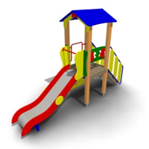 Цена: 61900 руб                       Характеристики:                                                    Длина - 3820мм                                                         Ширина - 1060мм                                                                   Высота -2620ммЦена: 61900 руб                       Характеристики:                                                    Длина - 3820мм                                                         Ширина - 1060мм                                                                   Высота -2620мм64 995,00 ₽Гимнастический комплексГимнастический комплексГимнастический комплексГимнастический комплекс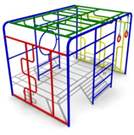 Цена: 44302 руб                               Характеристики:                                                    Длина - 2520мм                                                     Ширина - 1685мм                                      Высота - 1705 мм                                             Цена: 44302 руб                               Характеристики:                                                    Длина - 2520мм                                                     Ширина - 1685мм                                      Высота - 1705 мм                                             46 517,00 ₽Качалка балансирКачалка балансирКачалка балансирКачалка балансир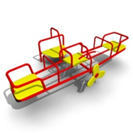 Цена: 32725 руб                                                           Характеристики                                 Длина - 2640мм                             Ширинах - 1565мм                                     Высота - 865ммЦена: 32725 руб                                                           Характеристики                                 Длина - 2640мм                             Ширинах - 1565мм                                     Высота - 865мм34 361,00 ₽Карусель 6-ти местнаяКарусель 6-ти местнаяКарусель 6-ти местнаяКарусель 6-ти местная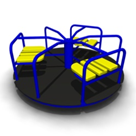 Цена: 41192 руб                                                    Характеристики                                 Длина - 650-750мм                             Ширинах - 370мм                                     Высота - 900мм43 251,00 ₽Качели двойныеКачели двойныеКачели двойныеКачели двойные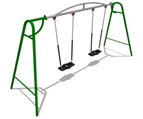 Цена: 29949 руб                           Характеристики                            Длина - 3060                              Ширина - 1130                                  Высота - 207031 446,00 ₽Песочница "Кораблик"Песочница "Кораблик"Песочница "Кораблик"Песочница "Кораблик"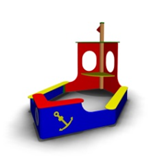 Цена: 47171 руб                            Характеристики                            Длина - 3650мм                              Ширина - 1925мм                                 Высота - 2145мм49 530,00 ₽Вид работОбъемСумма, руб.Минимальный переченьМинимальный переченьМинимальный переченьУстановка игровых элементов деталей6 шт270100,00Всего270100,00Наименование обязательстваСрок исполненияНаименование показателя результативностиПлановое значение показателя результативности1.Разработка (корректировка действующей) и публикация для общественного обсуждения проекта муниципальной программы на 2017 годНе позднее 01 апреля 2017 годаРазработан (скорректирован действующая) и опубликован проект муниципальной программы в установленный срок12.Разработка, утверждение и публикация порядка и срока представления, рассмотрения и оценки предложений заинтересованных лиц о включении дворовой территории в муниципальную программу на 2017 год исходя из даты представления таких предложений и при условии соответствия установленным требованиям, оформленных в соответствии законодательством  РФ в виде протоколов общих собраний собственников помещений в каждом многоквартирном доме, решений собственников каждого здания и сооружения, расположенных в границах дворовой территорииНе позднее 20 февраля 2017 годаРазработан, утвержден и опубликован порядок в установленный срок13.Разработка, утверждение и публикация порядка общественного обсуждения проекта муниципальной программы на 2017 год, предусматривающего в том числе формирование общественной комиссии из представителей органов местного самоуправления,  политический партий и движений, общественных организаций, иных лиц для организации такого обсуждения, проведения оценки предложений заинтересованных лиц, а также для осуществления контроля за реализацией программы после ее утверждения в установленном порядкеНе позднее 20 марта 2017 годаРазработан, утвержден и опубликован порядок в установленный срок14.Завершение мероприятий муниципальной программы на 2017 год Не позднее01 ноября 2017 года100 % мероприятий муниципальной программы завершены в установленный срок 15.Утверждение (корректировка действующих) органами местного самоуправления сельских поселений,  где численность населения свыше 1 000 человек, муниципальных программ формирования современной городской среды на 2018 - 2022 годыНе позднее 01 ноября 2017 года100 % ,утверждена (скорректированы действующие) муниципальные программы формирования современной городской среды на 2018-2022 годы 16.Утверждение органами местного самоуправления сельских поселений,  где  численность населения свыше 1 000 человек, муниципальных программ формирования современной городской среды на 2018 - 2022 годыНе позднее 01 ноября 2017 года100 % утверждена (скорректированы действующие) утвердили правила благоустройства (с учетом общественных обсуждений)1Об утверждении Порядка аккумулирования и расходования средств заинтересованных лиц, направляемых на выполнение дополнительного перечня работ по благоустройству дворовых территорий Сандогорского сельского поселенияАдрес издательства:Костромская область,Костромской район, с.  Сандогора,ул. Молодежная д.7Контактный телефон669-336Ответственный за выпускИ.Б. Бондарева